Year 6 Celebration EventSt Helens School Games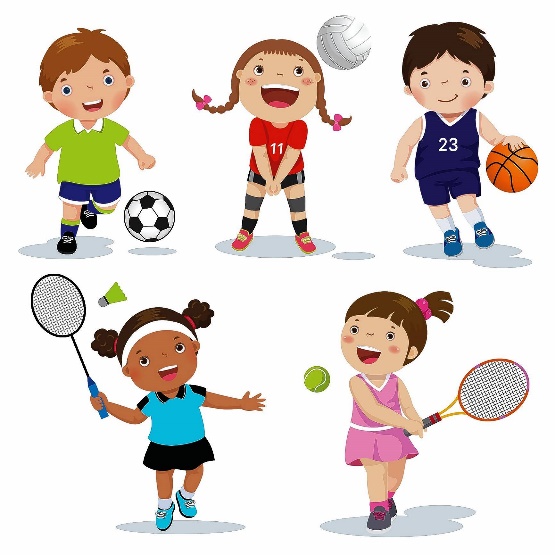 Congratulations to Year 6 (and Year 5) for their amazing performances on Friday, 13th July at the School Games Sports Celebration Event.  St Julie’s had a team in each of the events – which included Boccia, Ultimate Frisbee, Football, Rugby, Dodgeball and Diamond Cricket.  St Julie’s performed well in every event and won medals in Cricket, Frisbee and Football.  Due to their great teamwork, they achieved 4th place in the overall competition.Thank you to everyone involved in coaching and supporting the teams.